1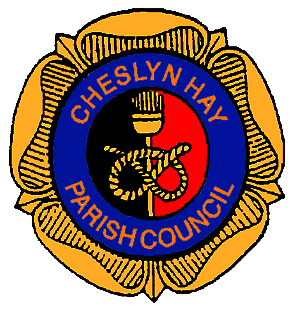 Minutes of thePARISH COUNCIL MEETINGheld on Wednesday 17th July 2019at the Village Hall, Pinfold Lane, Cheslyn Hay at 7.00 pm1.	17/07/65 - MEMBERS PRESENT1.1      Councillor S. Hollis (Chair) Councillors :- P. L. Appleton, B. L. Bladen, T. M. Boyle, E. A. Davison, J. C. Davison, A. W. Emery, I. Emery, G. P. Keatley, J. D. Lockley, C. Wilkinson (Mrs), P. Wilkinson, A. J. Woolley, B. Woolley.Melanie Brown – Parish Clerk2.	17/07/66 – APOLOGIES2.1	Apologies for absence from Councillor L. Emery.3.	17/07/67– DECLARATIONS OF INTEREST3.1	No declarations of interest reported.4.	17/07/68 – MINUTES4.1	That the minutes of the Parish Council meeting held on Wednesday 3rd July 2019 be recorded as a true and accurate record.RESOLVED:Proposed by Councillor P. L. Appleton and seconded by Councillor A. W. Emery, all in favour,  that the minutes of the Parish Council meeting held on Wednesday 3rd July 2019 be recorded as a true and accurate record.5.	17/07/69 - PLANNING5.1	No planning applications for consideration.5.2	The Clerk reported that notification had been received from South Staffordshire Council that planning application 19/00454/ADV, sign at Sellmans, 67 Station Street, was already in situ as this was a retrospective planning application and is not illuminated.Page 1 of 4				Chairman’s Signature ………………………………………6.	17/07/70 – FINANCE6.1	Report 1 - Financial Reports – The financial reports for June 2019 were discussed by the Clerk and the bank statements verified and signed by Councillors C. Wilkinson (Mrs) and E. A. Davison (Mrs).  The Clerk reported that Gailey Hub have now found the donation cheque.The monthly budget report was discussed, balances were checked and variances on the General Purposes, Amenities and Village Hall budgets were discussed in detail.6.2	Report 2 – Payments – Payments proposed by Councillor E. A. Davison, seconded by Councillor C. Wilkinson (Mrs), with Councillor J. C. Davison as third signatory.RESOLVED:Proposed by Councillor E. A. Davison (Mrs), seconded by Councillor B. Woolley, all in favour, that the Financial Reports for June 2019 be agreed and accepted.That any outstanding payments be made in respect of those items listed on the green paper circulated at the meeting.  7.	17/07/71 – CLERKS REPORT7.1	Speed Indicator Devices (SID’s) – The Clerk reported the email request for locations to site the speed indicator devices in Cheslyn Hay had resulted in Station Street and Landywood Lane as being the top two spots, the Clerk had also sent in requests for High Street, Coppice Lane, Sutherland Road, Mitre Road, Westbourne Avenue and Wolverhampton Road.7.2	Recess Arrangements – The Clerk distributed the availability of Members during the recess for completion, Members of the Finance and Policies Committee will be contacted in case of emergency, namely Councillors S. Hollis, B. L. Bladen, P. L. Appleton, E. A. Davison, J. C. Davison, A. W. Emery and P. Wilkinson.7.3	Expenditure – The Clerk distributed the list of expenditure for Members approval as follows :-Partial re-wiring of the Village Hall;Renovation work to the Pavillion Disabled Toilet;Tree work on the cemetery/allotments border;Replacement conference tables for the Council Chamber.7.4	The Clerk reported that the meeting with Matthew Richards from Severn Trent had been arranged for 9.00 am on Friday 19th July 2019, all Members welcome.  The Chair reported that a Member of the Public would also be attending, who used to work for Severn Trent, to assist with the meeting.7.5	The Clerk reported that not all of the drains sent in to the County Council to be cleaned as part of the additional funding had been cleared due to issues such as blockages or grids stuck down.  These have reported to the County Council.  Councillor E. A. Davison reported that the County Council footpath schedule has now been altered on their website and the Landywood Lane part has been removed. A discussion was held regarding the funding for the replacement plaques at Cheslyn Hay War Memorial, Members suggested contacting businesses in the Village and Hawkins Business Park and raising funds on Remembrance Day for the work to be completed.  A discussion was held regarding the poppies around the war memorial site.Page 2 of 4				Chairman’s Signature ………………………………………RESOLVED:Proposed by Councillor J. C. Davison, seconded by Councillor B. Woolley, all in favour, that the work be carried out for the partial re-wiring of the Village Hall.Proposed by Councillor I. E. Emery, seconded by Councillor G. P. Keatley, all in favour, that the work be carried out on the renovation of the pavilion disabled toilet.Proposed by Councillor C. Wilkinson (Mrs) and seconded by Councillor B. Woolley, all in favour, that the Clerk order replacement conference tables for the Council Chamber and arrange for the internal door to be stained.That the Clerk add the War Memorial as an agenda item for the Finance and Policies meeting in September 2019.That the Clerk arrange for the removal of the poppies in the war memorial planters and around the war memorial site.8.	17/07/72 – CORRESPONDENCE8.1	The Clerk reported that an invoice for the uncontested election areas would follow shortly whilst the contested area invoiced would take slightly longer. – noted.8.2	South Staffordshire Council will be holding the Parish Summit on Friday 11th October 2019, topics include loneliness, planning, community safety, enforcement and localities – noted.8.3	South Staffordshire Council have sent out information to be passed on to tree wardens regarding a break-out of the Oak Moth, this has been passed to Councillor Appleton and Mark Turner – noted.8.4	South Staffordshire Council – Council Tax Empty Property Discount Consultation – The Clerk requested information regarding the Council’s views on discounts for properties that are unoccupied and substantially furnished, unoccupied and unfurnished which are undergoing major structural repairs and properties which are unoccupied and substantially unfurnished for over two years.8.5	South Staffordshire Council – Open Space Study – key evidence required to inform strategic plans for the future – noted.8.6	Staffordshire County Council – consultation on their revised statement of Community Involvement – closing date 24th July 2019 – noted.8.7	Letter from Police Youth Offending team regarding damage to the youth shelter, the offender has been dealt with under a ‘community resolution’ which means that they have had to engage with the police and youth offending service – noted.8.8	Request from Chair of Great Wyrley and Cheslyn Hay Community Group to use our Parish logo as a working member of the group.RESOLVED:That the Clerk inform South Staffordshire Council that Cheslyn Hay agree with their Council Tax Empty Property Discount Consultation in terms of properties which are unoccupied and substantially unfurnished and properties which are unoccupied and substantially unfurnished for over two years but would like the unoccupied and unfurnished properties which are undergoing major structural repairs or alterations to receive only 6 months discount if they have a legitimate reason due to the affect it has on the neighbourhood.Page 3 of 4				Chairman’s Signature ………………………………………That the Clerk inform the Chair of the Great Wyrley and Cheslyn Hay Community Group that Cheslyn Hay Parish Council logo can be used with prior consultation with the Parish Council.9.	17/07/73 - TABLED ITEMS9.1	Staffordshire Parish Council Association Bulletins of the 4th and 11th July 2019.9.2	South Staffordshire Council News Round-up issues 125 and 126.9.3	South Staffordshire Council – Family Awareness Session for Dementia on Thursday 1st August, 6.00 – 8.00 pm at Codsall.9.4	Support Staffordshire Newsletter – July 2019.RESOLVED:That the Clerk email any appropriate items after the meeting.10.	17/07/74 – CHAIRMAN’S ANNOUNCEMENTS10.1	No Chairman’s Announcements.11.	17/07/75 – SECTION 17 STATEMENT11.1	Items 7.1 and 8.7.12.	17/07/76 – CONFIDENTIAL ITEMS12.1	Legal Issues were discussed regarding an ongoing boundary dispute and an enforcement case at Saredon Road.Meeting closed at 8.45 pmPage 4 of 4				Chairman’s Signature ………………………………………